Авторизация через ЕСИАДля авторизации в Подсистеме через ЕСИА откройте web-браузер и введите в поле поиска адрес Подсистемы, выданный администратором Подсистемы. Адрес АСЮЛ - https://dom.e-yakutia.ru/as-sp/web/В окне авторизации нажмите на кнопку «Вход через ЕСИА» (Рисунок 6).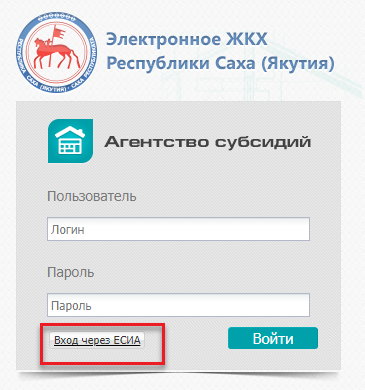 Рисунок 6 – Кнопка «Вход через ЕСИА»Откроется окно авторизации через ЕСИА (Рисунок 7). Введите данные учетной записи в соответствующие поля и нажмите на кнопку «Войти».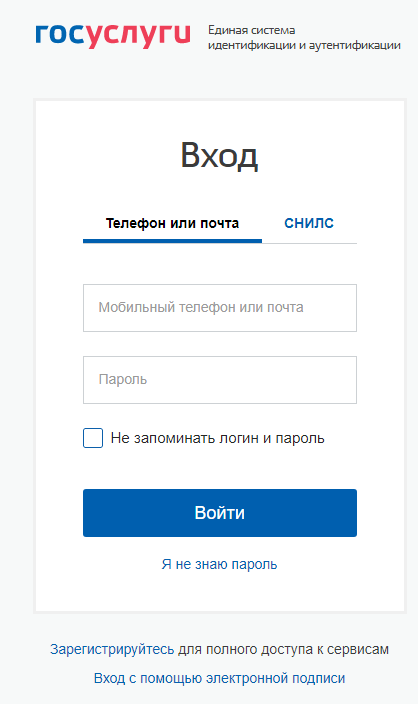 Рисунок 7 – Окно авторизации через ЕСИАОткроется список организаций (Рисунок 8). Чтобы выбрать организацию, под которой необходимо выполнить вход, нажмите на ее наименование и в окне подтверждения (Рисунок 9) нажмите на кнопку «Да».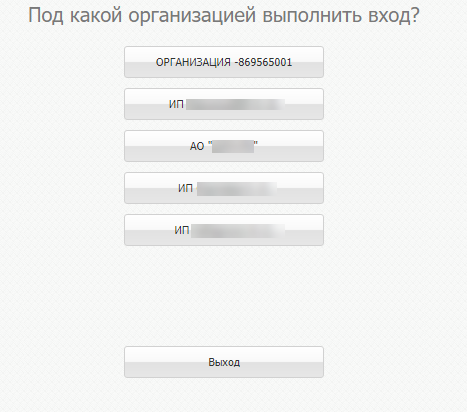 Рисунок 8 – Окно выбора организации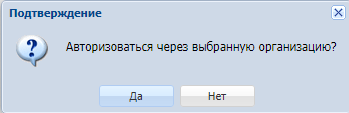 Рисунок 9 – Окно подтверждения выбора организацииОткроется главное окно Подсистемы роли «Заявитель» (Рисунок 10).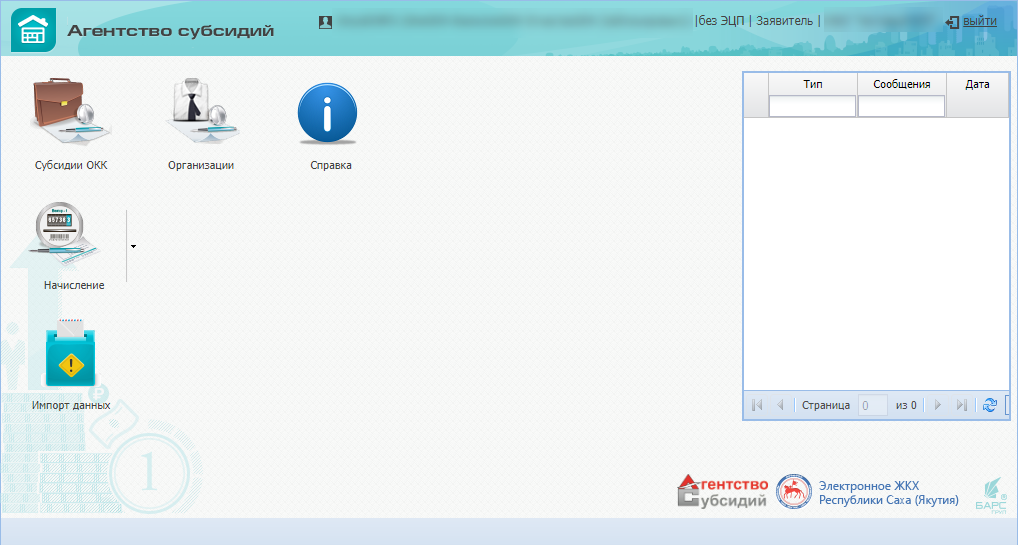 Рисунок 10 – Главное окно ПодсистемыПримечания1 Если Подсистеме не удалось сопоставить реквизиты выбранной организации с реквизитами организаций из справочника «Организации», то отобразится сообщение «Во время авторизации через ЕСИА возникла ошибка. Пожалуйста, обратитесь к администратору системы».2 Если у выбранной организации не установлен признак «ЕСИА» (см. п. 3), то отобразится сообщение «Организация не найдена. Пожалуйста, обратитесь к администратору системы».3 Если пользователь не относится к выбранной организации, то он автоматически регистрируется в Подсистеме и ему добавляется связь с данной организацией (см. п. 5).